جامعة جدارا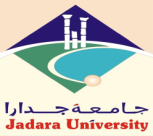 كلية الدراسات العليا             نمـــــوذج رقم (19):اكتمال علامة لطلبــــة الدراسات العليا      الماجستير                                                          الدكتوراهعميد القبـول والتسجيـل:يرجى رصد الدرجات أدناه بعد أن أكمل الطالب متطلبات المساق وتعديل علامة الطالب للمساق المذكور وفقا للمادة رقم (21) من تعليمات منح درجة الماجستير النافذة في الجامعة.مدرس المســاق: .............................. توقيعـه: .................... التاريـخ: ..............................رئيس القسم الاكاديمي: .............................. توقيعـه: .................... التاريـخ: ..............................عميد الكليــــــــة المعني :................................توقيعه:......................التاريخ:................................عميد القبول والتسجيل :................................توقيعه:......................التاريخ:................................ترسل النسخة الأصلية لعميد القبول والتسجيل لتنفيذها على النظام وترسل نسخة لكل من عميد كلية الدراسات العليا ورئيس القسم الأكاديمي المعني.ترفق نسخة من نموذج العلامات يظهر علامة غير مكتمل.يجب ان يتم اجراء الامتحان خلال الاسابيع الاربعة الاولى من بداية الفصل.اسم  الطالب: اسم  الطالب: الرقم الجامعي:القسم:القسم:القسم:اسم المساقرقم المساق: 
الفصل الدراسي السنة الدراسيه:امتحان منتصف الفصل رقماًالأعمال الأخرى رقماًالامتحان النهائي رقماًالمجموعالنهائي رقماًالمجموع النهائيكتابــــة